2023年12月残疾人两项补贴资金的公示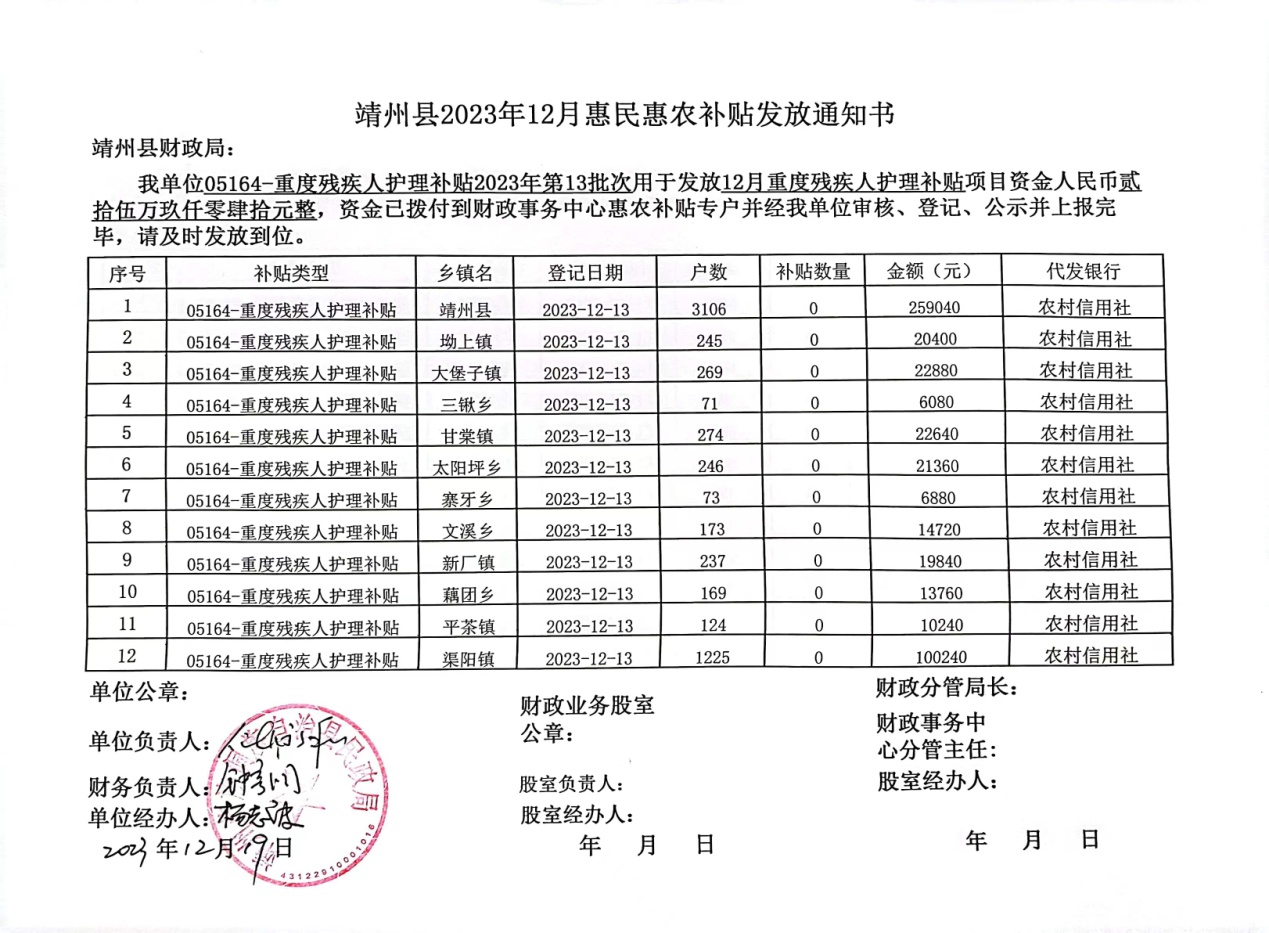 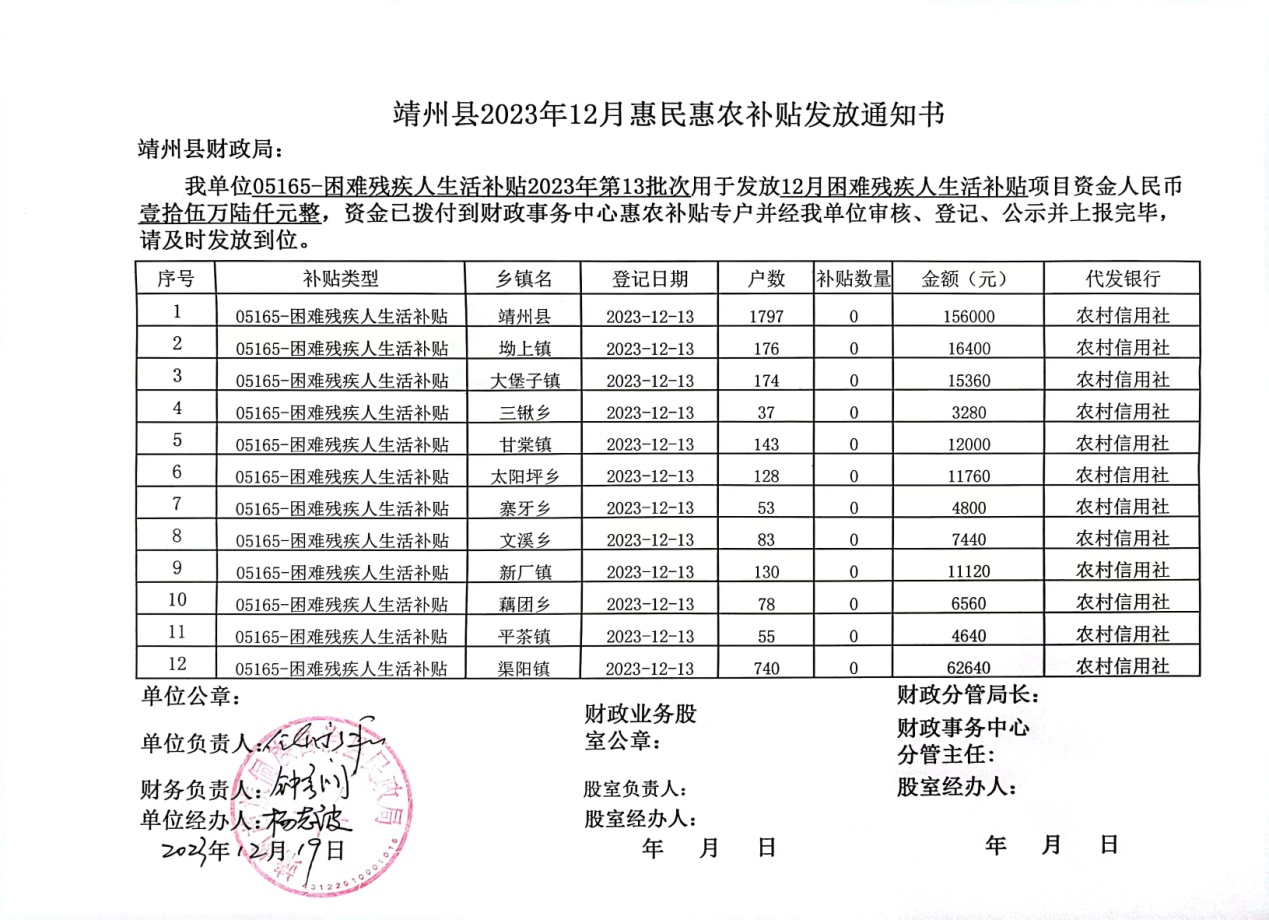 